平成２ ８ 年９ 月１ ２日り	ん	ご	果	樹	課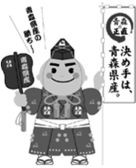 平成２７年産りんごの販売価格（平成２８年８月・年間）について１ 産地価格平成２７年産りんごは、産地市場への入荷量が平年に比べて多かったものの、１０月の強風の影響で上位等級品が品薄となったことや、輸出向けの引き合いが強かったことから、産地価格は高値基調で推移した。この結果、累計の産地価格は、１kg 当たり２０９円で、前年対比、平年（５か年中庸３か年平均）対比とも１１６％となった。青森りんごの産地価格	（単位：円/kg、％）(注) 産地５市場及び県りんご商協連の主要組合員の平均価格（加重平均）である。中庸３か年平均は、月毎の過去5か年の中庸3か年平均値である。２ 消費地市場価格平成２８年８月の消費地市場価格は、１kg 当たり４５８円で、前年対比８８％、平年（５か年中庸３か年平均）対比では１００％となった。平成２７年産りんごは、消費地市場への出荷量が平年に比べてやや多かったものの、品質・食味とも良好であったことや、競合果実の入荷量が少なかったことなどから、高値基調で推移した。この結果、累計の消費地市場価格は、１kg 当たり３２９円で、前年対比１０３％、平年対比では１１０％となった。青森りんごの消費地市場価格	（単位：円/kg、％）(注) 東京、大阪、名古屋、福岡、札幌の５市場の平均価格（加重平均）である。中庸３か年平均は、月毎の過去５か年の中庸３か年平均値である。青森りんごの産地価格	（単位：円／kg、％）その他※ 産地5市場及び県りんご商協連の主要組合員の平均価格（加重平均）である。※ 中庸3か年平均は、過去5か年の中庸3か年平均値である。（以下の表についても同様）※ その他は早生ふじを含む数値である。（以下の表について同じ）青森りんごの消費地市場価格	（単位：円／kg、％）その他※ 東京、大阪、名古屋、福岡、札幌の5市場の平均価格（加重平均）である。青森りんごの県外出荷数量	（単位：トン、％）その他※出荷数量は、生食用として県外に出荷されたものである。	［県りんご対策協議会］青森りんごの県外市場販売金額	（単位：トン、円／kg、百万円、％）※ 県外市場及び輸出の合計（小口他、加工は含まない）である。青森りんごの加工実績	（単位：トン、％）［県りんご加工協会］輸出量及び金額（全国）	（単位：トン、百万円、％）※ 財務省の発表時期の関係から、１か月遅れのデータ公表となる。	［財務省貿易統計］区分９月10月11月12月１月２月３月４月累 計２７年産156247205188190198201267209２６年産138210174149156182205292180前年対比1131181181261221099891116中庸３か年平均151192187159164170178232180中庸３か年平均対比103129110118116116113115116区分９月１０月１１月１２月１月２月３月４月５月６月７月８月累 計２７年産258280289332310307326349392398417458329２６年産249237275304287286295334403447521523319前年対比10411810510910810711110497898088103中庸３か年平均263263279305283276276297345374413460300中庸３か年平均対比98106104109110111118118114106101100110区分区分数量価格販売金額８月27年産2,6394561,203８月26年産2,4905151,282８月対比1068994８月中庸3か年平均3,2464561,421８月中庸3か年平均対比811008527年産累計27年産287,11032994,35527年産累計26年産284,87731589,65527年産累計対比10110410527年産累計中庸3か年平均264,57229775,25827年産累計中庸3か年平均対比109111125区分区分原料集荷量原料処理量翌月繰越量８月27年産4358770８月26年産993360８月対比439261８月中庸3か年平均2745560８月中庸3か年平均対比15915827年産累計27年産78,19478,19427年産累計26年産65,07565,07527年産累計対比12012027年産累計中庸3か年平均58,67158,67127年産累計中庸3か年平均対比133133区分区分数量左のうち台湾向け金額左のうち台湾向け７月27年産970440７月26年産19212928７月対比5148７月中庸3か年平均6312274７月中庸3か年平均対比155163７月累計27年産36,16027,27914,19810,453７月累計26年産29,90823,34810,8838,182７月累計対比121117130128７月累計中庸3か年平均17,47915,2176,0885,102７月累計中庸3か年平均対比207179233205